НАША ТЕРРИТОРИЯ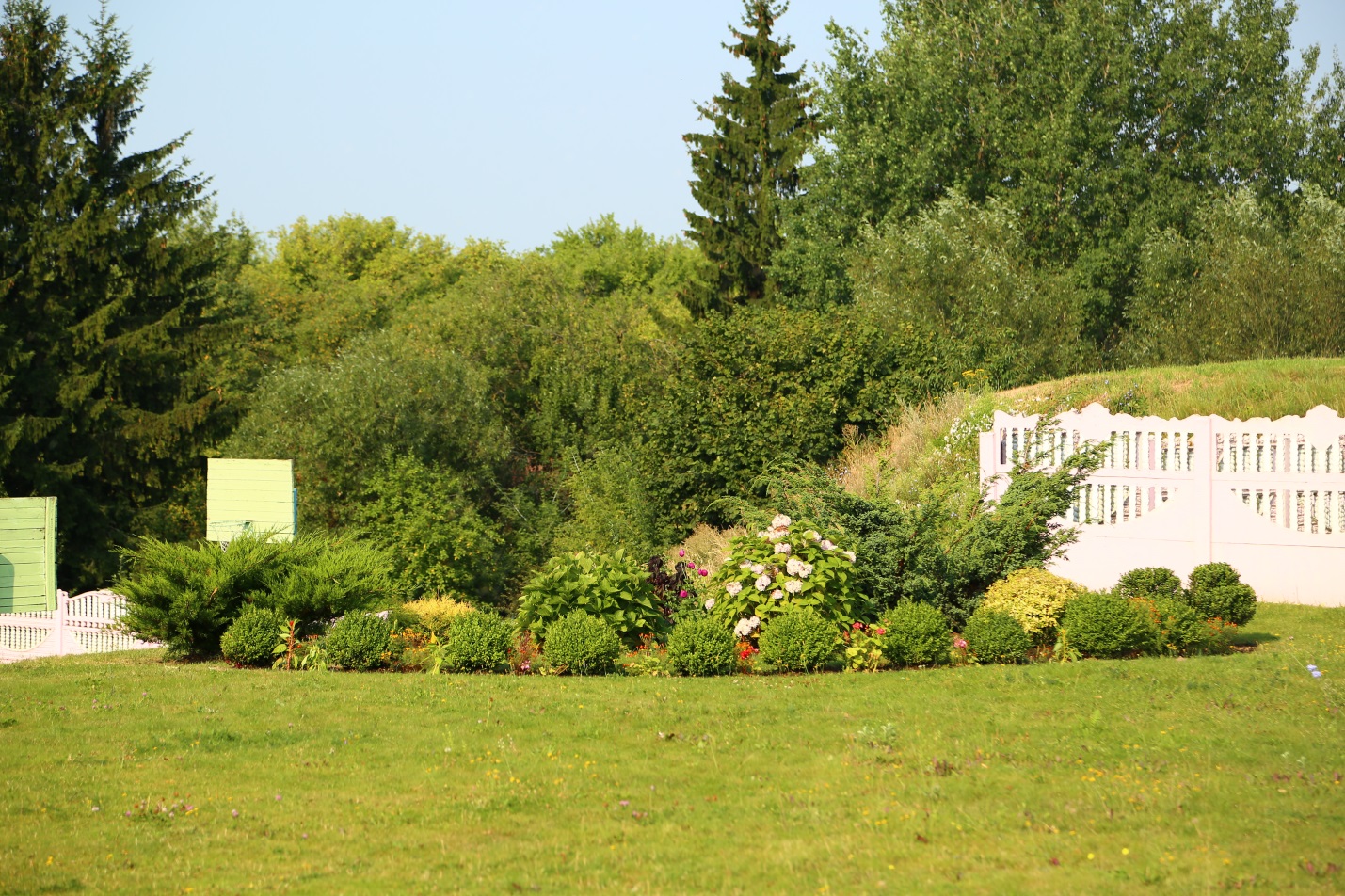 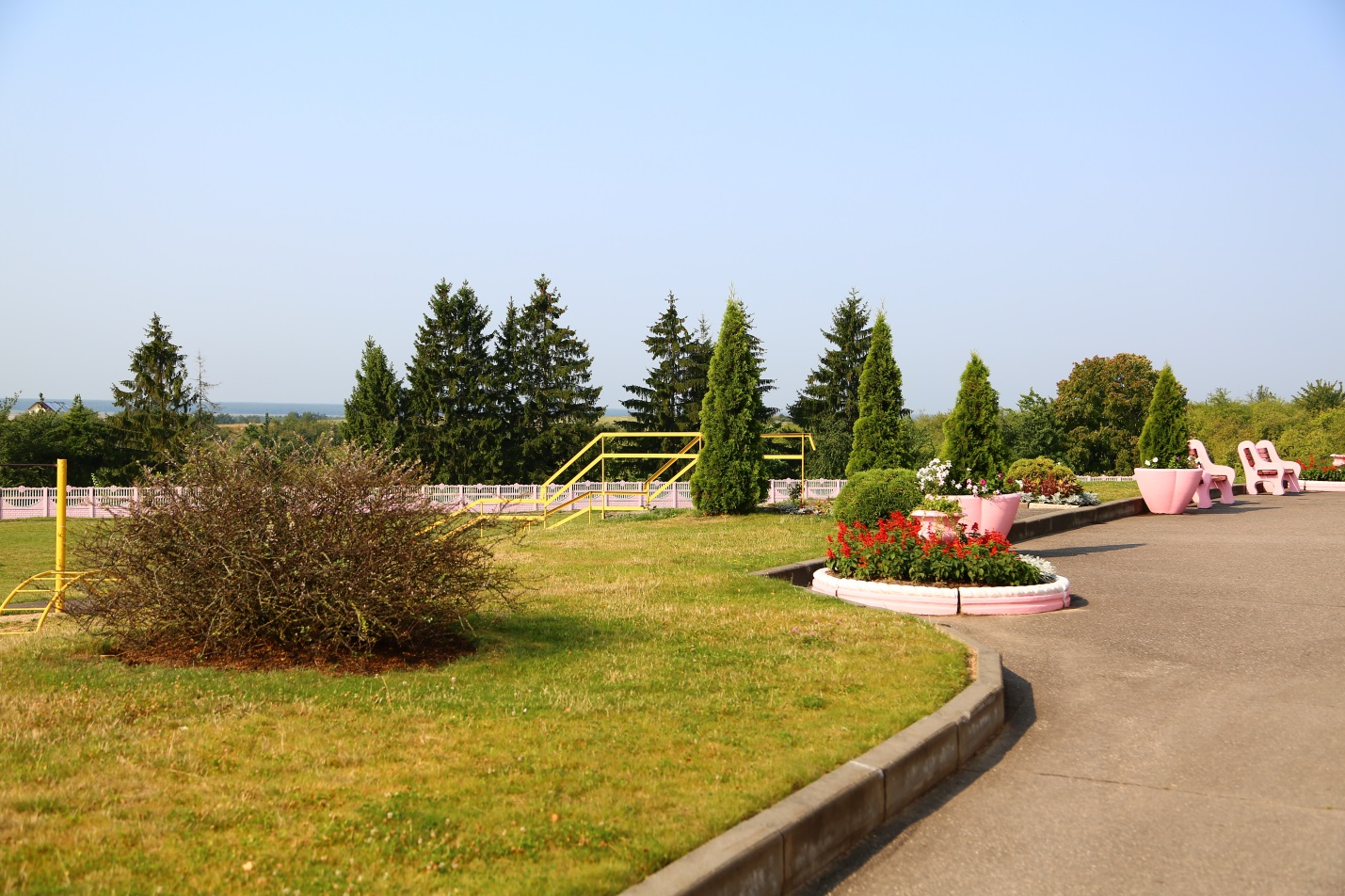 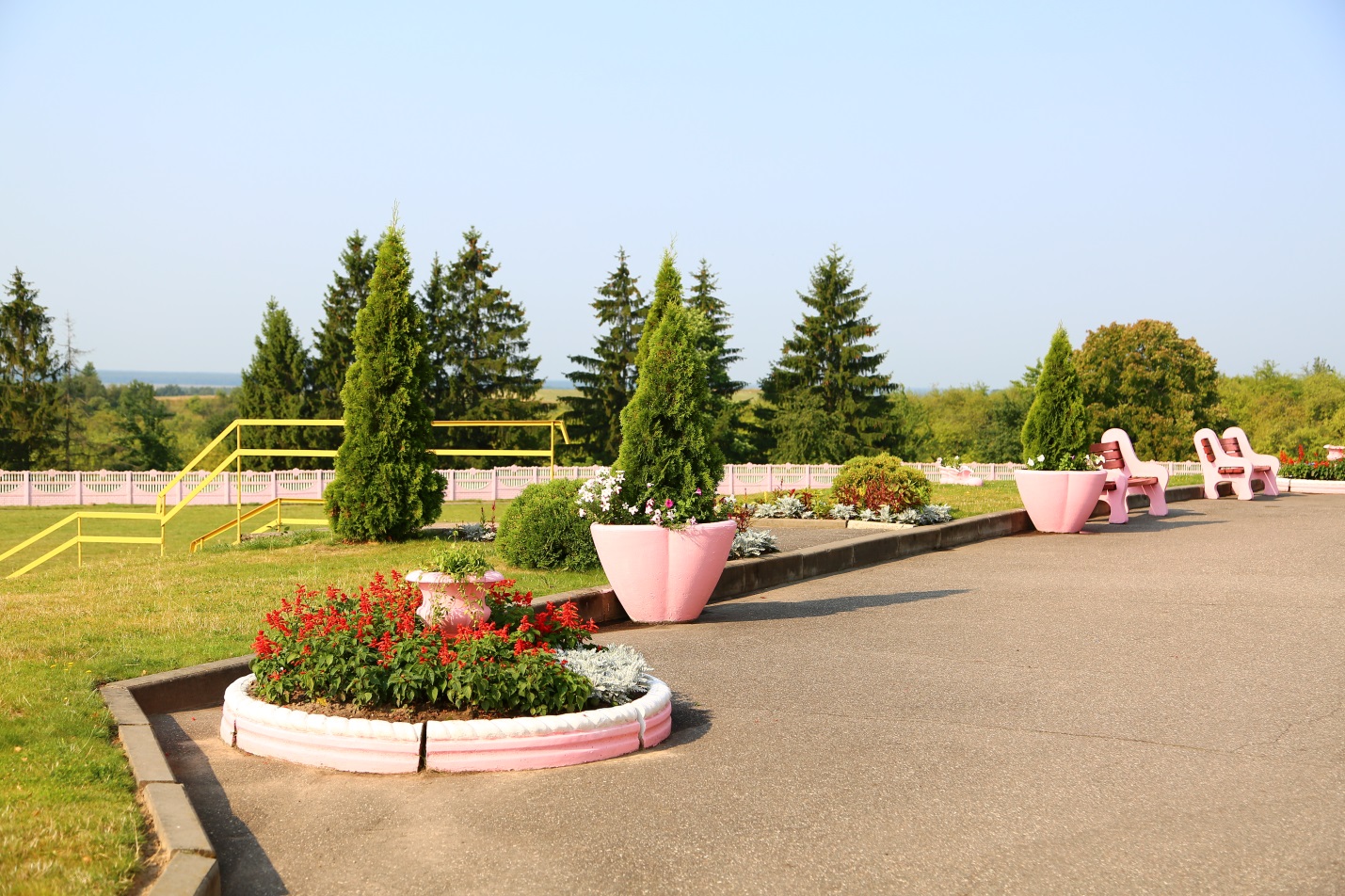 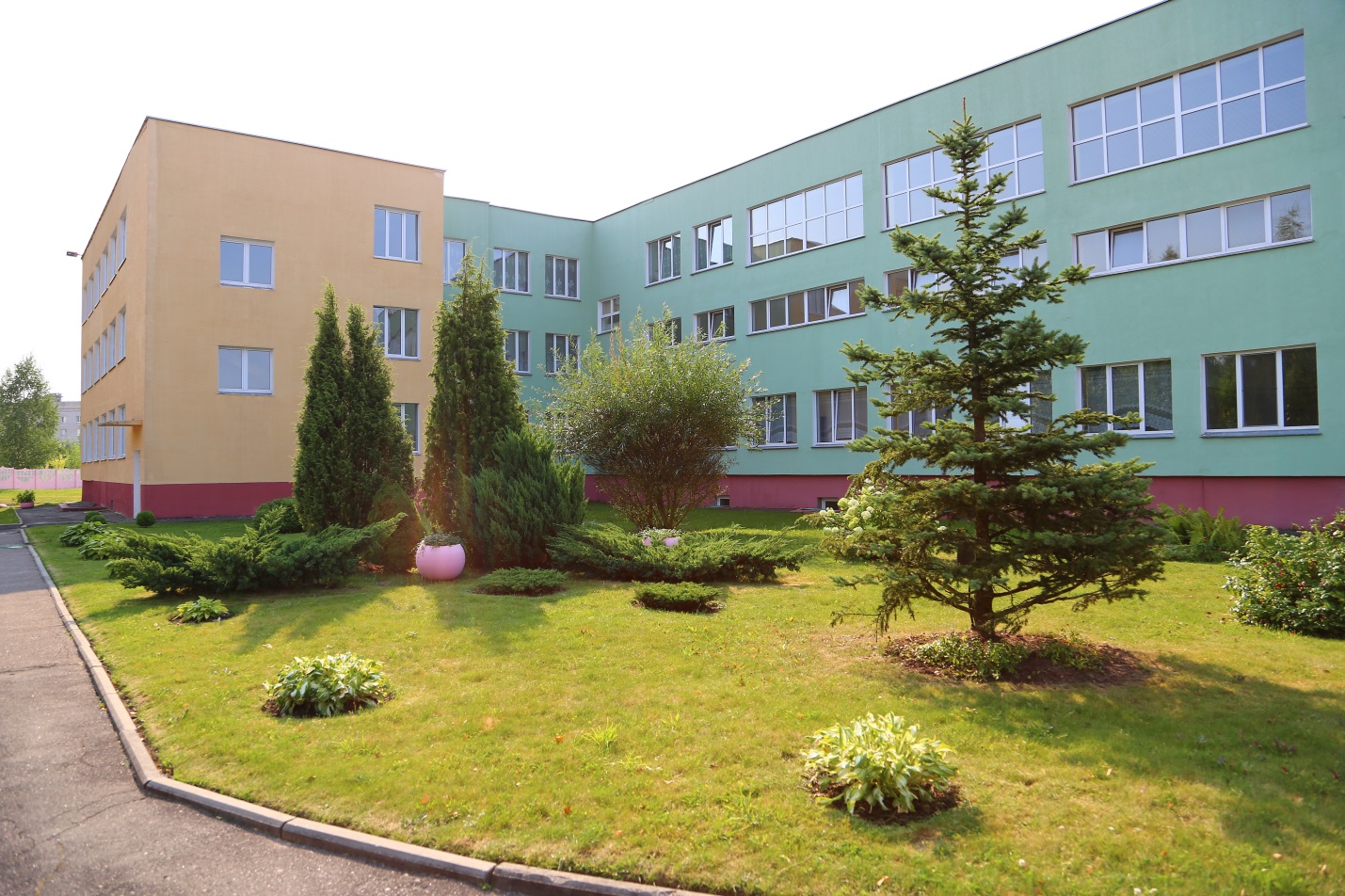 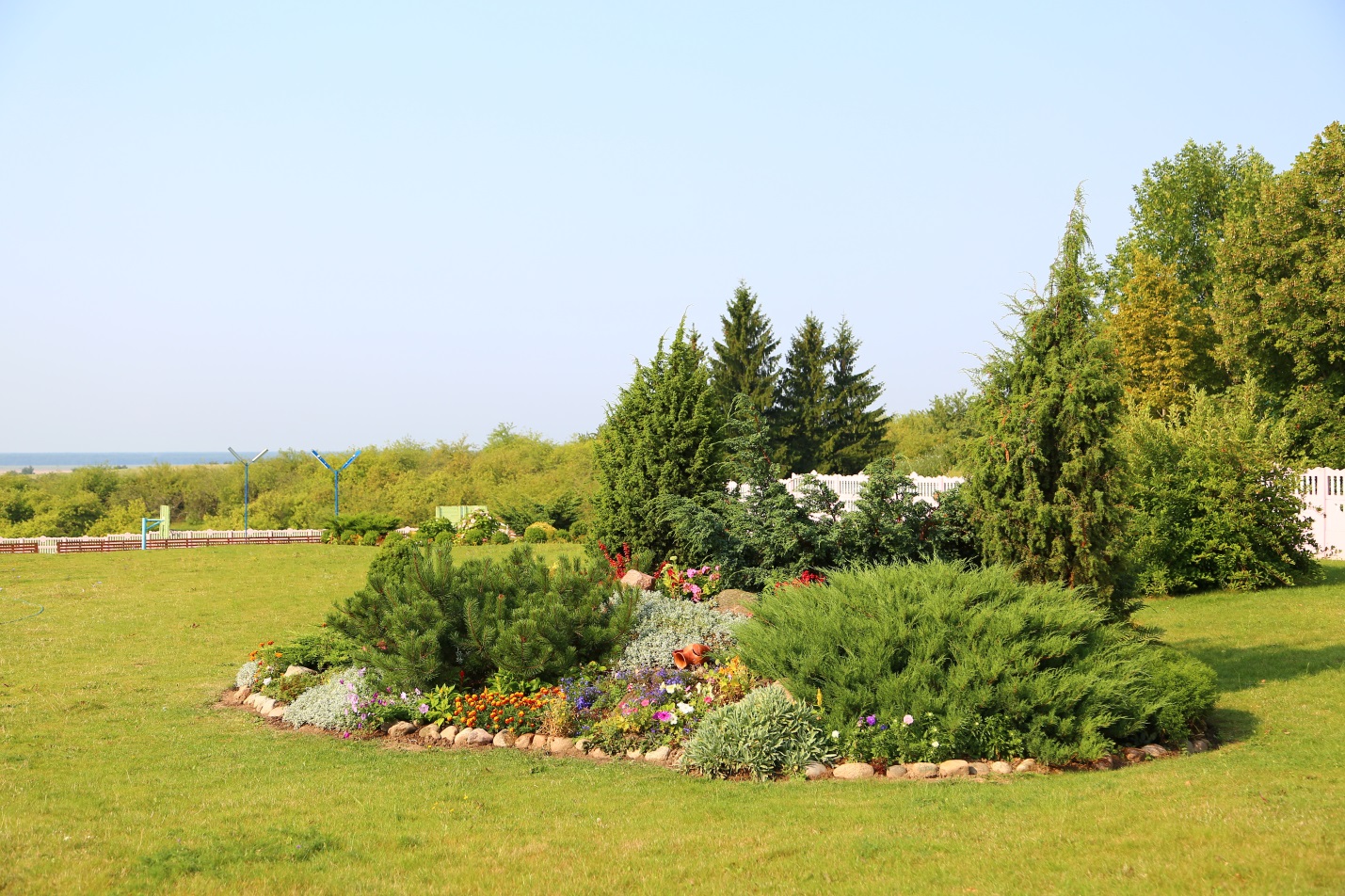 